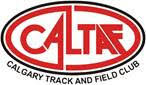 Festival of 8’s RecordsTyke Girls		Grace Wright			3:47.31		2018Tyke Boys		Ephrem Fischer		2:58.81		2017Pee Wee Girls		Angelina Warick Beveridge	2:44.41		2017Pee Wee Boys		Ephrem Fischer		2:56.31		2018Bantam Girls		Mandeep Sangha		2:32.53		2018Bantam Boys		Evan Bellehumeur		2:23.44		2018Midget	Girls		Erika Cunniam			2:21.70		2018Midget	Boys		Lucas Krayacich		2:09.19		2018Youth Women		Christina Esposito		2:23.41		2018Youth Men		Alexander Royal		1:58.58		2017Junior Women		Simi Rai			2:25.45		2018Junior Boys		Eric Lutz			1:53.99		2017Senior Women	Kaitlin Swartz			2:12.51		2018Senior	 Men		Brent Stephen			1:53.16		2018Masters Women	Donna Dixon			2:45.21		2017